         KАРАР                                                              РЕШЕНИЕО проведении публичных слушаний по проекту решения Совета сельского поселения Зильдяровский сельсовет муниципального района Миякинский район  «О внесении изменений и дополнений в Устав сельского поселения Зильдяровский сельсоветмуниципального района Миякинский район   Республики Башкортостан»Руководствуясь Уставом сельского поселения Зильдяровский сельсовет муниципального района Миякинский район Республики Башкортостан и Положением о публичных слушаниях по проектам планов и программ развития сельского поселения Зильдяровский сельсовет Совет сельского поселения Зильдяровский сельсовет муниципального района Миякинский  район Республики Башкортостан Р Е Ш И Л :1. Провести публичные слушания  по проекту решения Совета  сельского поселения Зильдяровский сельсовет муниципального района Миякинский район «О внесении изменений и дополнений в Устав сельского поселения Зильдяровский сельсовет муниципального района Миякинский район   Республики Башкортостан» 05 февраля  2015г. в 11 часов 00 минут в здании администрации сельского поселения Зильдяровский сельсовет .2. Создать комиссию по организации и проведению публичных слушаний по проекту решения Совета  сельского поселения Зильдяровский сельсовет муниципального района Миякинский район «О внесении изменений и дополнений в Устав сельского поселения Зильдяровский сельсовет муниципального района Миякинский район   Республики Башкортостан »  в следующем составе:Председатель                         Идрисов Зиннур Заригатович  – комиссии:                               глава сельского поселения Секретарь                               Минегулов Ринат Адипович - комиссии:                               председатель постоянной комиссии по бюджету Члены комиссии:Гареева Г.М. – управляющий делами администрации сельского поселения;Валиуллин Р.З. – депутат Совета сельского поселения 3. Для ознакомления населения, проект решения Совета  сельского поселения Зильдяровский сельсовет муниципального района Миякинский район «О внесении изменений и дополнений в Устав сельского поселения Зильдяровский сельсовет муниципального района Миякинский район   Республики Башкортостан »  выставить на информационном стенде в здании администрации сельского поселения Зильдяровский сельсовет .                                          4. Письменные предложения по проекту решения Совета  сельского поселения Зильдяровский сельсовет муниципального района Миякинский район «О внесении изменений и дополнений в Устав сельского поселения Зильдяровский сельсовет муниципального района Миякинский район   Республики Башкортостан » с указанием фамилии, имени, отчества, даты и места рождения, адреса места жительства гражданина, внесшего предложения, принимаются в рабочие дни по адресу: с. Зильдярово, ул. Дружбы, д. 12  в 10-дневный срок  со дня обнародования настоящего решения.5. Обнародовать настоящее решение 25 января 2015 года на информационном стенде в здании администрации сельского поселения Зильдяровский сельсовет.Глава сельского поселенияЗильдяровский сельсовет                                              З.З.Идрисов21.01.2015г.№ 186Башkортостан РеспубликаhыМиәкә районы муниципаль районының Елдәр ауыл советы ауыл биләмәhе Советы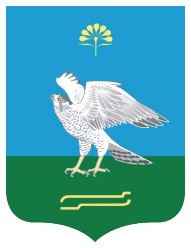 Республика БашкортостанСовет сельского поселения Зильдяровский сельсовет муниципального района Миякинский район